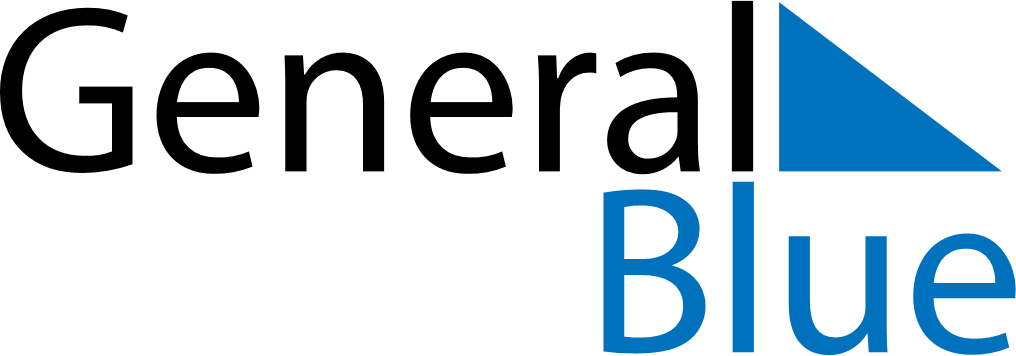 May 2026May 2026May 2026May 2026JerseyJerseyJerseySundayMondayTuesdayWednesdayThursdayFridayFridaySaturday11234567889Early May bank holidayLiberation Day101112131415151617181920212222232425262728292930Spring bank holiday31